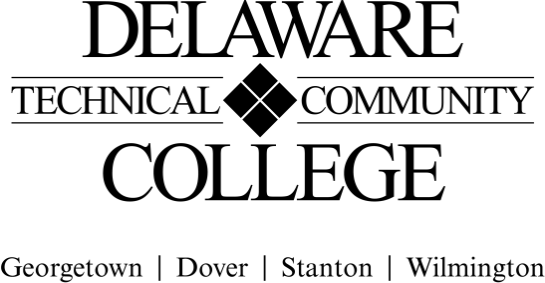 Course Evaluation Measures Menu Course number:  DMS 110Course title:  Acoustic PhysicsCampus location(s):  Georgetown, WilmingtonEffective: 2023-51Core Course Performance ObjectivesAdhere to clinical safety standards while operating sonography equipment. Explain physical principles of sonographic imaging. Identify and categorize ultrasound transducers. Explain and define pulsed echo instrumentation. Define and explain Doppler instrumentation and hemodynamics.  Define and explain quality assurance. Discuss technologies relative to the field. Demonstrate knowledge and application of biological effects. Summative EvaluationsPlease note: All courses must have a minimum of four summative evaluation measures, and those measures should include a variety evaluation methods (e.g., test, oral presentation, group project). Please list all summative evaluation measures.  In addition to these summative measures, a variety of formative exercises/quizzes/other assignments should be used to guide instruction and learning but do not need to be included on this template. For each measure, please include a scope of the assignment: for example, if requiring a research paper,  include the range of required number of words and numbers and types of sources; for a test, include the types and numbers of questions; for a presentation, include the minimum and maximum time, and so on. FINAL COURSE GRADE(Calculated using the following weighted average) (Electronic Signature Permitted)Submitted by (Collegewide Lead): _________________________________	Date ____________☐ Approved by counterparts		 	 			Date ___________________X Reviewed by Curriculum Committee 	 				Date _12/6/21__________________CCPOEvaluation Measures: Include each agreed upon measure and scope of that measure (see above).1. Adhere to clinical safety standards while operating sonography equipment.Test 5(40-60 questions, multiple choice, short answer, matching, T/F)Final Exam(60-80 questions, multiple choice, short answer, matching, T/F, image evaluation)2. Explain physical principles of sonographic imaging.Test 1(60-80 questions, multiple choice, short answer, matching, T/F)Final Exam(60-80 questions, multiple choice, short answer, matching, T/F, image evaluation)3. Identify and categorize ultrasound transducers.Test 2(60-80 questions, multiple choice, short answer, matching, T/F)Final Exam(60-80 questions, multiple choice, short answer, matching, T/F, image evaluation)4. Explain and define pulsed echo instrumentation.Test 2(60-80 questions, multiple choice, short answer, matching, T/F)Test 3(40-60 questions, multiple choice, short answer, matching, T/F)Test 5(40-60 questions, multiple choice, short answer, matching, T/F)Final Exam(60-80 questions, multiple choice, short answer, matching, T/F, image evaluation)5. Define and explain Doppler instrumentation and hemodynamics.Test 4(60-80 questions, multiple choice, short answer, matching, T/F, image evaluation)Final Exam(60-80 questions, multiple choice, short answer, matching, T/F, image evaluation)6. Define and explain quality assurance.Test 5(40-60 questions, multiple choice, short answer, matching, T/F)Final Exam(60-80 questions, multiple choice, short answer, matching, T/F, image evaluation)7. Discuss technologies relative to the field.Test 5(40-60 questions, multiple choice, short answer, matching, T/F)Final Exam(60-80 questions, multiple choice, short answer, matching, T/F, image evaluation)8. Demonstrate knowledge and application of biological effects.Test 5(40-60 questions, multiple choice, short answer, matching, T/F)Final Exam(60-80 questions, multiple choice, short answer, matching, T/F, image evaluation)Evaluation MeasurePercentage of final gradeSummative: Exams (5) (Equally Weighted)65%Formative: Assignments/Quizzes15%Summative: Final Comprehensive Exam 20%TOTAL100%